U-15Група АГрупа ВГрупа СМ’ячі для гри надає команда господар. У разі збігу кольорів ігрової форми, змінює форму команда гостей.U-15Група А14 серпня (вівторок)Вихідний для команд – культурна програма, екскурсії Для керівників команд та тренерів – семінар та фуршетПочаток о 17:00 у санаторному комплексі «Деренівська купіль» (адреса: Ужгородський р-н, с. Нижнє Солотвино, 150-К) U-15Група В14 серпня (вівторок)Вихідний для команд – культурна програма, екскурсії Для керівників команд та тренерів – семінар та фуршетПочаток о 17:00 у санаторному комплексі «Деренівська купіль» (адреса: Ужгородський р-н, с. Нижнє Солотвино, 150-К) U-15Група С14 серпня (вівторок)Вихідний для команд – культурна програма, екскурсії Для керівників команд та тренерів – семінар та фуршетПочаток о 17:00 у санаторному комплексі «Деренівська купіль» (адреса: Ужгородський р-н, с. Нижнє Солотвино, 150-К) U-1515 серпня (середа)Стикові матчіГра № 1 (за 1–4 місця)Група А-1 – Група D-1_____________________ – _____________________Стадіон___________________. Початок___________Гра № 2 (за 1–4 місця)Група B-1 – краща команда серед тих, що посіли другі місця у групах_____________________ – _____________________Стадіон___________________. Початок___________Гра №3 (за 5–8 місця)Група ___ 2 ___________ – Група ___ 2 ___________ Стадіон___________________. Початок___________Гра №4 (за 5–8 місця)Дві кращі команди, які посіли треті місця у групахГрупа ___ 3 ___________ – Група ___ 3 ___________ Стадіон___________________. Початок___________ 					Гра №5 (за 9–12 місця)Команда із гіршими показниками серед тих, що посіли треті місця у групах із командою з кращими показниками серед тих, які зайняли четверті місця у групахГрупа ___ 3 ___________ – Група ___ 4 ___________ Стадіон___________________. Початок___________Гра №6 (за 9–12 місця)Команди, які посіли четверті місця у групах із гіршими показниками.Група ___ 4 ___________ – Група ___ 4 ___________ Стадіон___________________. Початок___________16 серпня (четвер)Матч за 11–12 місцекоманди, які програли в іграх №5 та №6 Стадіон___________________. Початок___________Матч за 9–10 місцякоманди, які перемогли в іграх №5 та №6 Стадіон___________________. Початок___________Матч за 7–8 місцякоманди, які програли в іграх №3 та №4 Стадіон___________________. Початок___________Матч за 5–6 місцекоманди, які перемогли в іграх №3 та №4Стадіон___________________. Початок___________Матч за 3–4 місцякоманди, які програли в іграх №1 та №2Стадіон___________________. Початок___________Фінал команди, які перемогли в іграх №1 та №2Стадіон___________________. Початок___________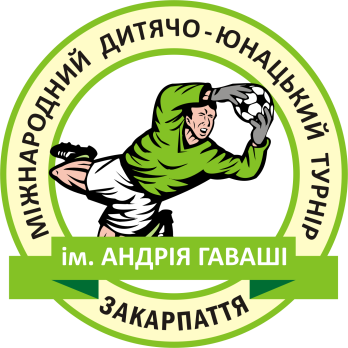 V МІЖНАРОДНИЙ ДИТЯЧО-ЮНАЦЬКИЙ ТУРНІР із ФУТБОЛУНА ЧЕСТЬ А. ГАВАШІ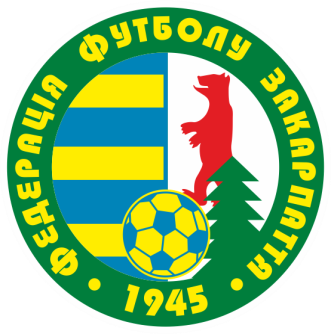 №КОМАНДИ1234ВНПРМОМісце1.ФК «Динамо»(Київ, Україна)2.СДЮСШОР(Ужгород, Україна)3.ФК «KАС 1909»(Клагенфурт, Австрія)4.ФК «Маккабі»(Нетанья, Ізраїль)№КОМАНДИ1234ВНПРМОМісце1.ДЮФШ «НК Карпати»(Львів, Україна)2.ФК «Бранденбург»(Бранденбург, Німеччина)3.ФК «Варда»(Кішварда, Угорщина)4.ФК «Шахтар»(Донецьк, Україна)№КОМАНДИ1234ВНПРМОМісце1.ФК «Чорноморець»(Одеса, Україна)2.МФА «Мункач»(Мукачево, Україна)3.ФА Йожефа Божика «Спартакус»(Ніредьгаза, Угорщина)4.ДЮСШ-15(Київ, Україна)V МІЖНАРОДНИЙ ДИТЯЧО-ЮНАЦЬКИЙ ТУРНІР із ФУТБОЛУНА ЧЕСТЬ А. ГАВАШІ№КОМАНДИ1234ВНПРМОМісце1.ФК «Динамо»(Київ, Україна)2.СДЮСШОР(Ужгород, Україна)3.ФК «KАС 1909»(Клагенфурт, Австрія)4.ФК «Маккабі»(Нетанья, Ізраїль)І тур. 11 серпня (субота)І тур. 11 серпня (субота)І тур. 11 серпня (субота)І тур. 11 серпня (субота)І тур. 11 серпня (субота)І тур. 11 серпня (субота)10:30СДЮСШОР (Ужгород)СДЮСШОР (Ужгород)с. Кам’яниця, стадіон «Камелот»с. Кам’яниця, стадіон «Камелот»ФК «Маккабі» (Нетанья)10:30ФК «Динамо» (Київ)ФК «Динамо» (Київ)м. Ужгород,стадіон «Автомобіліст»м. Ужгород,стадіон «Автомобіліст»ФК «KАС 1909» (Клагенфурт)ІІ тур. 12 серпня (неділя)ІІ тур. 12 серпня (неділя)ІІ тур. 12 серпня (неділя)ІІ тур. 12 серпня (неділя)ІІ тур. 12 серпня (неділя)ІІ тур. 12 серпня (неділя)10:00СДЮСШОР (Ужгород)с. Минай, стадіон «Минай-арена»с. Минай, стадіон «Минай-арена»ФК «Динамо»(Київ)ФК «Динамо»(Київ)11:30ФК «Маккабі» (Нетанья)с. Минай, стадіон «Минай-арена»с. Минай, стадіон «Минай-арена»ФК «KАС 1909» (Клагенфурт)ФК «KАС 1909» (Клагенфурт)ІІІ тур. 13 серпня (понеділок)ІІІ тур. 13 серпня (понеділок)ІІІ тур. 13 серпня (понеділок)ІІІ тур. 13 серпня (понеділок)ІІІ тур. 13 серпня (понеділок)ІІІ тур. 13 серпня (понеділок)10:00ФК «KАС 1909» (Клагенфурт)м. Ужгород,стадіон «Спартак»м. Ужгород,стадіон «Спартак»СДЮСШОР(Ужгород)СДЮСШОР(Ужгород)10:00ФК «Динамо» (Київ)с. Кам’яниця, стадіон «Камелот»с. Кам’яниця, стадіон «Камелот»ФК «Маккабі»(Нетанья)ФК «Маккабі»(Нетанья)V МІЖНАРОДНИЙ ДИТЯЧО-ЮНАЦЬКИЙ ТУРНІР із ФУТБОЛУНА ЧЕСТЬ А. ГАВАШІ№КОМАНДИ1234ВНПРМОМісце1.ДЮФШ «НК Карпати»(Львів, Україна)2.ФК «Бранденбург»(Німеччина)3.ФК «Варда»(Кішварда, Угорщина)4.ФК «Шахтар»(Донецьк, Україна)І тур. 11 серпня (субота)І тур. 11 серпня (субота)І тур. 11 серпня (субота)І тур. 11 серпня (субота)16:30ФК «Бранденбург» (Бранденбург)с. Минай, стадіон «Минай-арена»ФК «Шахтар» (Донецьк)18:00ДЮФШ «НК Карпати» (Львів)м. Мукачево, стадіон «Авангард»ФК «Варда» (Кішварда)ІІ тур. 12 серпня (неділя)ІІ тур. 12 серпня (неділя)ІІ тур. 12 серпня (неділя)ІІ тур. 12 серпня (неділя)11:30ФК «Бранденбург» (Бранденбург)м. Мукачево, стадіон «Авангард»ДЮФШ «НК Карпати» (Львів)11:30ФК «Варда» (Кішварда)м. Ужгород, стадіон «Авангард»ФК «Шахтар» (Донецьк)ІІІ тур. 13 серпня (понеділок)ІІІ тур. 13 серпня (понеділок)ІІІ тур. 13 серпня (понеділок)ІІІ тур. 13 серпня (понеділок)11:30ФК «Варда» (Кішварда)м. Ужгород, стадіон «Автомобіліст»ФК «Бранденбург» (Бранденбург)11:30ФК «Шахтар» (Донецьк)смт Середнє, селищний стадіонДЮФШ «НК Карпати» (Львів)V МІЖНАРОДНИЙ ДИТЯЧО-ЮНАЦЬКИЙ ТУРНІР із ФУТБОЛУНА ЧЕСТЬ А. ГАВАШІ№КОМАНДИ1234ВНПРМОМісце1.ФК «Чорноморець»(Одеса, Україна)2.МФА «Мункач»(Мукачево, Україна)3.ФА Йожефа Божика «Спартакус»(Ніредьгаза, Угорщина)4.ДЮСШ-15(Київ, Україна)І тур. 11 серпня (субота)І тур. 11 серпня (субота)І тур. 11 серпня (субота)І тур. 11 серпня (субота)16:30МФА «Мункач» (Мукачево)смт Середнє, селищний стадіонДЮСШ-15(Київ)18:00ФА Й.Б. «Спартакус» (Ніредьгаза)с. Минай, стадіон «Минай-арена»ФК «Чорноморець» (Одеса)ІІ тур. 12 серпня (неділя)ІІ тур. 12 серпня (неділя)ІІ тур. 12 серпня (неділя)ІІ тур. 12 серпня (неділя)10:00МФА «Мункач» (Мукачево)м. Мукачево, стадіон «Авангард»ФА Й.Б. «Спартакус» (Ніредьгаза)10:00ДЮСШ-15 (Київ)с. Кам’яниця, стадіон «Камелот»ФК «Чорноморець» (Одеса)ІІІ тур. 13 серпня (понеділок)ІІІ тур. 13 серпня (понеділок)ІІІ тур. 13 серпня (понеділок)ІІІ тур. 13 серпня (понеділок)10:00ФК «Чорноморець» (Одеса)смт Середнє, селищний стадіонМФА «Мункач» (Мукачево)11:30ФА Й.Б. «Спартакус» (Ніредьгаза)с. Кам’яниця, стадіон «Камелот»ДЮСШ-15 (Київ)V МІЖНАРОДНИЙ ДИТЯЧО-ЮНАЦЬКИЙ ТУРНІР із ФУТБОЛУНА ЧЕСТЬ А. ГАВАШІ